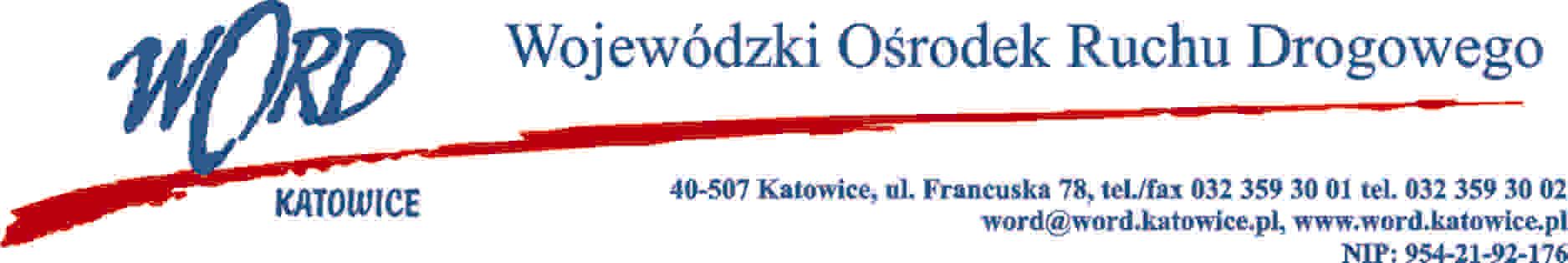 Katowice, dnia 21.03.2022 r. AT-ZP.262.3.13.2022.ŁŻInformacja z otwarcia ofert w dniu 21.03.2022 r.Dotyczy: informacji z otwarcia ofert w dniu 21.03.2022 r. o godz. 9:30. w postępowaniu w trybie podstawowym zgodnie z art. 275 ust.1 ustawy Prawo zamówień publicznych pn.: „Świadczenie usług z  zakresu ubezpieczenia majątkowego i  odpowiedzialności cywilnej (część I) i ubezpieczenia komunikacyjnego (część II) dla Wojewódzkiego Ośrodka Ruchu Drogowego w Katowicach”. W  przedmiotowym postępowaniu ofertę złożyli Wykonawcy: Dyrektor WORDJanusz FreitagOtrzymują;1)Platforma 2) a/aWykonawcyCzęść I Cena brutto Część II Cena brutto 1.Sopockie Towarzystwo Ubezpieczeń ERGO Hestia SA ul. Hestii 1 81-731 Sopot NIP: 585000169031663,52104001,34